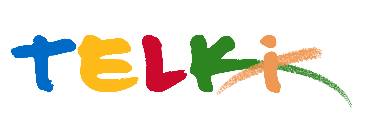 Telki Község Önkormányzata2089 Telki, Petőfi u.1.Telefon: (06) 26 920 801E-mail: hivatal@telki.huwww.telki.huELŐTERJESZTÉS A Képviselő-testület 2023. április 24.-i rendes ülésére Házi segítségnyújtás biztosításának kérdéseA napirendet tárgyaló ülés dátuma: 			2023.04.24. A napirendet tárgyaló ülés: 				Szociális Bizottság, Képviselő-testület Előterjesztő: 						Deltai Károly polgármesterAz előterjesztést készítette: 				dr. Lack Mónika jegyző		 A napirendet tárgyaló ülés típusa: 			nyílt / zárt A napirendet tárgyaló ülés típusa:			rendes / rendkívüliA határozat elfogadásához szükséges többség típusát: egyszerű / minősített A szavazás módja: 					nyílt / titkos 1.Előzmények, különösen az adott tárgykörben hozott korábbi testületi döntések és azok végrehajtásának állása: ---2. Jogszabályi hivatkozások: 3.Költségkihatások és egyéb szükséges feltételeket, illetve megteremtésük javasolt forrásai: Nincs4. Tényállás bemutatása: A szociális igazgatásról szóló 1993.évi III. törvény 86.§. c.) pontja értelmében a települési önkormányzat köteles gondoskodni a házi segítségnyújtásról.A házi segítségnyújtás a szociálisan rászorult személyek részére biztosított személyes gondoskodás.A házi segítségnyújtás keretében a szolgáltatást igénybe vevő személy saját lakókörnyezetében kell biztosítani az önálló életvitel fenntartása érdekében szükséges ellátást. Az ellátás keretében szociális segítést vagy - a szociális segítés tevékenységeit is magába foglaló - személyi gondozást kell nyújtani. Ennek keretében azokról a személyekről kell gondoskodni, akik otthonukban, önmaguk ellátására saját erőből már nem képesek teljeskörűen. A házi segítségnyújtás célja az arra rászorult, önálló életvitelének fenntartása, a szociális és mentális állapot lehetőség szerinti javítása. A házi segítségnyújtáson belül személyi gondozást és szociális segítést különböztetünk meg. A személyi gondozás keretében biztosítható: ▪ az ellátást igénybe vevővel a segítő kapcsolat kialakítása és fenntartása, ▪ a gondozási és ápolási feladatok elvégzése,▪ a szociális segítés keretében biztosított feladatok ellátás. A szociális segítés keretében biztosítható:▪ a lakókörnyezeti higiénia megtartásában való közreműködés, ▪ a háztartási tevékenységben való közreműködés, ▪ a veszélyhelyzetek kialakulásának megelőzésében és a kialakult veszélyhelyzet elhárításában történő segítségnyújtás, ▪ szükség esetén a bentlakásos szociális intézménybe történő beköltözés segítés.Házi segítségnyújtás igénybevételét megelőzően vizsgálni kell a gondozási szükségletet. A házi segítségnyújtást kizárólag a Szociális és Gyámhivatal által kiadott működési engedéllyel lehet végezni. A feladatellátáshoz a központi költségvetés feladatalapú támogatást biztosít.Településünkön a házi segítségnyújtás a mai napig nem biztosított. Folyamatosan keresik fel az önkormányzatot olyan személyek, vagy hozzátartozók, akik rászoruló hozzátartozójuk gondozásában igényelnének segítséget.Az önkormányzat több éve próbál megoldást találni a feladat ellátásra. Többször egyeztetett a Híd Szociális, Család és Gyermekjóléti Szolgálat és Központtal, hogy a Budakörnyéki Önkormányzati Társulás keretében biztosítsák településünk lakó számára a feladat ellátást. A HÍD létszámhiány miatt eddig nem tudta vállalni.Időközben megkerestük a biatorbágyi Boldog Gizella Alapítványt, hogy az általa fenntartott intézmény keretében nem -e tudják Telki részére biztosítani a házi segítségnyújtást.A Boldog Gizella Alapítvány ajánlatában 10 fő gondozottra biztosítaná az önkormányzati kötelező feladat ellátást.A szociális igazgatásról és a szociális ellátásokról szóló 1993. évi III. törvény 115. § (1) bekezdésének megfelelően az igénybevétel intézményi térítési díj megfizetése mellett biztosítható.Az ellátottak személyi térítési díjának megállapításánál a szolgáltatást igénybe vevő személy rendszeres havi jövedelmét kell figyelembe venni. A házi segítségnyújtás igénybevétele esetén, a fizetendő térítési díj azonban nem haladhatja meg az ellátott jövedelmének 25 %-át, amennyiben az ellátott étkeztetésben és házi segítségnyújtásban is részesül, úgy a fizetendő térítési díj nem haladhatja meg jövedelmének 30 %-át. Az átlagos nyugdíjakra figyelemmel, a személyi térítési díj összege feltehetően nem fedezi a szolgáltatás költségeit – ugyanakkor van arra mód, hogy hozzátartozó kiegészítse, vállalja az intézményi térítési díj megfizetését. Egyéb esetben az intézményi térítési díj és az ellátott személyi térítési díja közötti különbözet az Önkormányzatot terheli.Telki, 2023. április 20.Deltai Károly            	         	                          polgármester1.Határozati javaslatTelki község Önkormányzat Képviselő-testülete
…/2023. (IV.   ) Önkormányzati határozata    Házi segítségnyújtás biztosításának kérdéseTelki község Képviselő-testülete úgy határozott, hogy a szociális igazgatásról szóló 1993.évi III. törvény 86.§. c.) pontjában meghatározott házi segítségnyújtás ellátására megállapodást köt a Boldog Gizella Alapítvánnyal.A feladat ellátáshoz kapcsolódó – a fizetedő személyi térítési díjon felüli költségeket a költségvetésében biztosítja. Felelős:                    polgármesterHatáridő:                azonnal2.Határozati javaslatTelki község Önkormányzat Képviselő-testülete
…/2023. (IV.   ) Önkormányzati határozata    Házi segítségnyújtás biztosításának kérdéseTelki község Képviselő-testülete úgy határozott, hogy a szociális igazgatásról szóló 1993.évi III. törvény 86.§. c.) pontjában meghatározott házi segítségnyújtást az alábbiak szerint biztosítja…………..Felelős:                    polgármesterHatáridő:                azonnal